БЕЛГОРОДСКАЯ ОБЛАСТЬЧЕРНЯНСКИЙ РАЙОН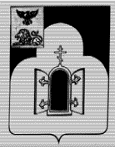 АДМИНИСТРАЦИЯ МУНИЦИПАЛЬНОГО РАЙОНА "ЧЕРНЯНСКИЙ РАЙОН" БЕЛГОРОДСКОЙ ОБЛАСТИП О С Т А Н О В Л Е Н И Еп. Чернянка"___" __________ 20____ г.                                              № _____Об утверждении формы проверочного листа, применяемой при осуществлении муниципального контроля на автомобильном транспорте, городском наземном электрическом транспорте и в дорожном хозяйстве на территории муниципального района «Чернянский район» Белгородской областиВ соответствии со статьей 53 Федерального закона от 31 июля 2020 г. 
№ 248-ФЗ «О государственном контроле (надзоре) и муниципальном контроле в Российской Федерации», Федеральным законом от 6 октября 2003 г. № 131-ФЗ «Об общих принципах организации местного самоуправления в Российской Федерации» в целях снижения рисков причинения вреда (ущерба) на объектах контроля и оптимизации проведения контрольных (надзорных) мероприятий на территории муниципального района «Чернянский район» Белгородской области администрация муниципального района «Чернянский район» Белгородской области п о с т а н о в л я е т:1. Утвердить форму проверочного листа, применяемую при осуществлении муниципального контроля на автомобильном транспорте, городском наземном электрическом транспорте и в дорожном хозяйстве на территории муниципального района «Чернянский район» Белгородской области (прилагается).2. Настоящее постановление вступает в силу с 01 марта 2022 года.3. Разместить настоящее постановление на официальном сайте органов местного самоуправления муниципального района «Чернянский район» Белгородской области (адрес сайта https://admchern.ru) в установленном порядке.4. Контроль за исполнением настоящего постановления возложить на первого заместителя главы администрации Чернянского района по реализации проектов и программ в строительстве и градостроительной деятельности (Морозов С.А.).ФОРМАПроверочный лист, применяемый при осуществлении муниципального контроля на автомобильном транспорте, городском наземном электрическом транспорте и в дорожном хозяйстве на территории муниципального района «Чернянский район» Белгородской областиАдминистрация муниципального района «Чернянский район»Белгородской области«_____» ________________ 20___ г.      (дата заполнения проверочного листа)Вид контрольного (надзорного) мероприятия: _____________________Фамилия, имя и отчество (при наличии) гражданина или индивидуального предпринимателя, его идентификационный номер налогоплательщика и (или) основной государственный регистрационный номер индивидуального предпринимателя, адрес регистрации гражданина или индивидуального предпринимателя, наименование юридического лица, его идентификационный номер налогоплательщика и (или) основной государственный регистрационный номер, адрес юридического лица (его филиалов, представительств, обособленных структурных подразделений), являющихся контролируемыми лицами:_____________________________________________________________________________________________________________________________________________________________________________________________Объект муниципального контроля, в отношении которого проводится контрольное (надзорное) мероприятие ______________________________________Место проведения контрольного мероприятия с заполнением проверочного листа: _____________________________________________________Реквизиты решения о проведении контрольного мероприятия: _______________________________________________________________________(указывается номер и дата решения)Учетный номер контрольного мероприятия и дата присвоения учетного номера контрольного мероприятия в едином реестре контрольных (надзорных) мероприятий:__________________________________________________________(указывается учетный номер проверки и дата его присвоения в едином реестре контрольных (надзорных) мероприятий)7. Должность, фамилия и инициалы должностного лица (лиц) администрации муниципального района «Чернянский район» Белгородской области (контрольного органа), проводящего (-их) контрольное мероприятие и заполняющего (-их) проверочный лист:______________________________________________________________________________________________________________________________8. Форма проверочного листа утверждена постановлением администрации муниципального района «Чернянский район» Белгородской области от «__» _____________ 20___ г. № ____ «Об утверждении формы проверочного листа, применяемой при осуществлении муниципального контроля на автомобильном транспорте, городском наземном электрическом транспорте и в дорожном хозяйстве на территории муниципального района «Чернянский район» Белгородской области».9. Перечень вопросов, отражающих содержание обязательных требований, ответы на которые свидетельствуют о соблюдении или несоблюдении юридическим лицом, индивидуальным предпринимателем, гражданином обязательных требований, составляющих предмет проверки:____________________________________________________________________________________________(должность, фамилия и инициалы должностного лица, заполнившего проверочный лист, подпись)_____________________________________________________________________________________________(должность, фамилия и инициалы контролируемого лица, представителя контролируемого лица,присутствовавшего при заполнении проверочного листа, подпись, дата)Глава администрации Чернянского района Т.П. КругляковаПриложениек постановлению администрации муниципального района «Чернянский район» Белгородской области от «__» ___________ 2021 г. № ______QR-код, сформированный единым реестром контрольных (надзорных) мероприятий№ п/пВопросы о соблюдении обязательных требованийРеквизиты НПА, устанавливающие обязательные требованияОтветы на вопросыОтветы на вопросыОтветы на вопросыПримечание№ п/пВопросы о соблюдении обязательных требованийРеквизиты НПА, устанавливающие обязательные требованияДаНетНеприменимоПримечаниеВыполнялись ли в границах полосы отвода автомобильной дороги местного значения работы, не связанные со строительством, с реконструкцией, капитальным ремонтом, ремонтом и содержанием автомобильной дороги местного значения, а также с размещением объектов дорожного сервиса?Пункт 1 части 3 статьи 25 Федерального закона от 08.11.2007 № 257-ФЗ «Об автомобильных дорогах и о дорожной деятельности в Российской Федерации и о внесении изменений в отдельные законодательные акты Российской Федерации»Размещены ли в границах полосы отвода автомобильной дороги местного значения здания, строения, сооружения и другие объекты, не предназначенные для обслуживания автомобильной дороги местного значения, ее строительства, реконструкции, капитального ремонта, ремонта и содержания и не относящиеся к объектам дорожного сервиса?Пункт 2 части 3 статьи 25 Федерального закона от 08.11.2007 №257- ФЗ «Об автомобильных дорогах и о дорожной деятельности в Российской Федерации и о внесении изменений в отдельные законодательные акты Российской Федерации»Установлены ли в границах полосы отвода автомобильной дороги местного значения рекламные конструкции, не соответствующие требованиям технических регламентов и (или) нормативным правовым актам о безопасности дорожного движения?Пункт 5 части 3 статьи 25 Федерального закона от 08.11.2007 №257- ФЗ «Об автомобильных дорогах и о дорожной деятельности в Российской Федерации и о внесении изменений в отдельные законодательные акты Российской Федерации»Установлены ли в границах полосы отвода автомобильной дороги местного значения информационные щиты и указатели, не имеющие отношение к обеспечению безопасности дорожного движения или осуществлению дорожной деятельности?Пункт 6 части 3 статьи 25 Федерального закона от 08.11.2007 №257- ФЗ «Об автомобильных дорогах и о дорожной деятельности в Российской Федерации и о внесении изменений в отдельные законодательные акты Российской Федерации»Осуществляется ли движение по автомобильным дорогам местного значения на транспортных средствах, имеющих элементы конструкций, которые могут нанести повреждение автомобильным дорогам местного значения?Пункт 1 части 1 статьи 29 Федерального закона от 08.11.2007 №257- ФЗ «Об автомобильных дорогах и о дорожной деятельности в Российской Федерации и о внесении изменений в отдельные законодательные акты Российской Федерации»Осуществляется ли движение по автомобильным дорогам местного значения на тяжеловесных транспортных средствах, масса которых с грузом или без груза и (или) нагрузка на ось которых более чем на два процента превышают допустимую массу транспортного средства и (или) допустимую нагрузку на ось, и (или) на крупногабаритных транспортных средствах и на транспортных средствах, осуществляющих перевозки опасных грузов без специальных разрешений, выдаваемых в порядке, установленном Федеральным законом от 08.11.2007 №257-ФЗ «Об автомобильных дорогах и о дорожной деятельности в Российской Федерации и о внесении изменений в отдельные законодательные акты Российской Федерации»?Пункт 2 части 1 статьи 29 Федерального закона от 08.11.2007 №257- ФЗ «Об автомобильных дорогах и о дорожной деятельности в Российской Федерации и о внесении изменений в отдельные законодательные акты Российской Федерации»Осуществляется ли движение по автомобильным дорогам местного значения на тяжеловесных транспортных средствах, осуществляющих перевозки грузов, не являющихся неделимыми?Пункт 3 части 1 статьи 29 Федерального закона от 08.11.2007 №257- ФЗ «Об автомобильных дорогах и о дорожной деятельности в Российской Федерации и о внесении изменений в отдельные законодательные акты Российской Федерации»Осуществляется ли движение по автомобильным дорогам местного значения на крупногабаритных транспортных средствах, осуществляющих перевозки грузов, не являющихся неделимыми, за исключением осуществляющих движение на основании специальных разрешений крупногабаритных транспортных средств, габариты которых превышают допустимые габариты не более чем на два процента?Пункт 4 части 1 статьи 29 Федерального закона от 08.11.2007 №257- ФЗ «Об автомобильных дорогах и о дорожной деятельности в Российской Федерации и о внесении изменений в отдельные законодательные акты Российской Федерации»Загрязняются ли при использовании автомобильных дорог местного значения дорожное покрытие, полосы отвода и придорожные полосы автомобильных дорог местного значения?Пункт 1 части 2 статьи 29 Федерального закона от 08.11.2007 №257- ФЗ «Об автомобильных дорогах и о дорожной деятельности в Российской Федерации и о внесении изменений в отдельные законодательные акты Российской Федерации»Используются ли водоотводные сооружения автомобильных дорог местного значения для стока или сброса вод?Пункт 2 части 2 статьи 29 Федерального закона от 08.11.2007 №257- ФЗ «Об автомобильных дорогах и о дорожной деятельности в Российской Федерации и о внесении изменений в отдельные законодательные акты Российской Федерации»Выполняются ли в границах полос отвода автомобильных дорог местного значения, в том числе на проезжей части автомобильных дорог местного значения работы, связанные с применением горючих веществ, а также веществ, которые могут оказать воздействие на уменьшение сцепления колес транспортных средств с дорожным покрытием?Пункт 3 части 2 статьи 29 Федерального закона от 08.11.2007 №257- ФЗ «Об автомобильных дорогах и о дорожной деятельности в Российской Федерации и о внесении изменений в отдельные законодательные акты Российской Федерации»Создаются ли при использовании автомобильных дорог местного значения условия, препятствующие обеспечению безопасности дорожного движения?Пункт 4 части 2 статьи 29 Федерального закона от 08.11.2007 №257- ФЗ «Об автомобильных дорогах и о дорожной деятельности в Российской Федерации и о внесении изменений в отдельные законодательные акты Российской Федерации»Повреждаются ли лицом, в отношении которого проводится проверка, автомобильные дороги местного значения или осуществляются им иные действия, наносящие ущерб автомобильным дорогам местного значения либо создающие препятствия движению транспортных средств и (или) пешеходов?Пункт 6 части 2 статьи 29 Федерального закона от 08.11.2007 №257- ФЗ «Об автомобильных дорогах и о дорожной деятельности в Российской Федерации и о внесении изменений в отдельные законодательные акты Российской Федерации»